South AfricaSouth AfricaSouth AfricaSouth AfricaSeptember 2023September 2023September 2023September 2023MondayTuesdayWednesdayThursdayFridaySaturdaySunday123456789101112131415161718192021222324Heritage Day252627282930Public HolidayNOTES: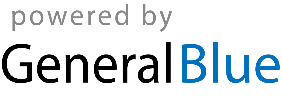 